SÍMBOLS ESPORTIUS, BUSCA EL QUE CORRESPONGUI I POSA UNA FLETXA.JOChttps://wordwall.net/play/458/304/339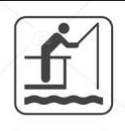 BÈISBOL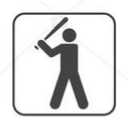 NATACIÓ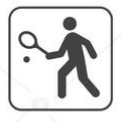 PATINATGE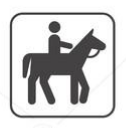 PESCA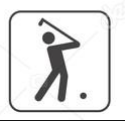 TENIS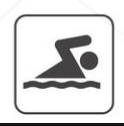 GOLF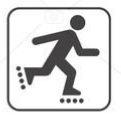 EQUITACIÓ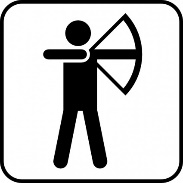 BÀSQUET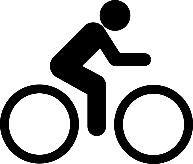 SKATER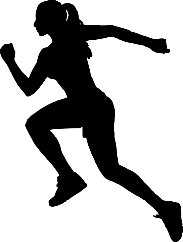 CICLISME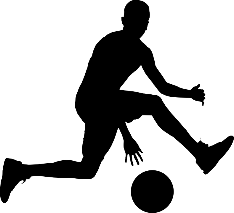 RUNNING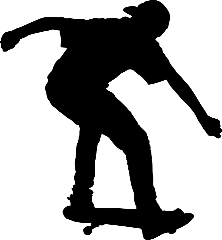 TIR AMB ARC